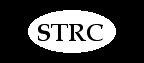 Hi all, happy Spring – at last!!!!   For those of you who are Amish, I know you don’t have computers and that our updates often contain links. If you would prefer I send updates to one of your English  friends who have a computer and can alert you when an update comes in, please let me know and send me their name and email address. Thanks so much. A former client set the clinic up with an organization called Thrivent which is a group helping non-profits. If any of you are members, I just wanted to let you know that the clinic is now part of their group. Donations can be made through this group or as usual, via check or PayPal. I so so deeply appreciate the gifts toward this work that have come in – thank you!!! There are ongoing expenses with Guidebook and DVD printing, computer costs, my natural  cancer therapy products that are not covered by insurance, etc. The main reason for this update is to mention again the QE Pain patches. I mentioned them in my last update but had no testimonies, and now I do. Here is the link:www.QEpain.com/meri The meri at the end is a promo code and the prices on that page reflect that discount. I hope and pray these will really help a lot of you who are experiencing pain. First of all, I don’t sell these. These patches contain no medicine at all, but rather work on sound frequencies and the frequencies in our own bodies. Don’t ask…. I have no idea how that works, but the results I’ve observed are pretty spectacular, and they are totally safe. Here is the site and directions, followed by a couple of testimonials:The mari on the end is a promo code, and when you go to that page, the prices you see reflect the discounted price. Clearly the more you buy, the less the price per box.Scroll down the page and click on the green  Check Availability   button. Then on that page scroll down to where you can buy just one box.These patches are the size of a dime and thin like paper. One patch lasts 48 hours, so apply after a shower. Wear 24 hours. Remove the patch but save it. Re-apply that same patch after that second shower but this time it’s not so sticky, so you may have to use tape to apply. Don’t get them wet. Here are a couple of testimonies of close friends here. This company has another site that offers patches for allergies, depression/anxiety and more. Here is that link:   www.QEstrong.comTestimonies:My driver/friend Sandy broke her back 2 years ago and has constant pain and has a hump or hunch in her back from the constant spasms and has been dragging one foot. She thought maybe she’d had a small stroke. She has been taking 5 Hydra Codone daily for the pain and meds at night to sleep. So one day last week I put one patch on her mid back at 3 pm. Within less than an hour she was pain-free!! So I gave her a few more patches, and she used them as described above and is down to 2 Hydra Codone a day but said she doesn’t really need them but a little afraid to wean off, but that’s the goal. She is standing nearly straight, no longer digging her foot and told me she has her life back!! She can now take long walks with her husband and dog and can’t believe what has happened and has just ordered a few more boxes. WOW!Another friend from church, Dee, has had constant pain in her neck and upper back and has taken meds off and on, so I gave her a patch and within minutes she was pain free from her neck all the way down her back and also can’t believe it and has ordered 6 more boxes. She no longer needs meds for the pain. I tried a patch on my son after he hurt his back doing JuJitsu and he said it didn’t help, so maybe it doesn’t work for everyone, but sure did for Sandy and Dee and both of them said that after 48 hours when they removed the patch, they continued to be pain free for another 24 hours without a patch! So…… I feel these are well worth a try for any of you who are having pain. PLEASE send me reports and let me know the results you get the patches. The company also offers patches for depression/anxiety, for allergies and more. They have another sitewww.qestrong.com  this is where you’ll find thoe other products. The company phone is:    (972) 777-5556On a personal note, thank you so much for your prayers and sweet notes for healing from both cancer and vision loss, which, to me, is a thousand times worse than the cancer!  So far so good…the lump has not grown and I have no symptoms at all and feel totally normal. An Ultrasound is scheduled for the 10th to be sure it’s not spreading. The therapy is so easy – just a tonic 4 times a day and some capsules. For my eyes, I’m doing eye exercises, eye vitamins in addition to my Shaklee and a whole lot of prayer. Thank you again for everything!! Again, if you get the pain patches and they help or don’t, please let me know. Love, Abbie